Lesson 37:  A Surprising Boost from GeometryStudent Outcomes Students define a complex number in the form , where  and  are real numbers and the imaginary unit  satisfies .  Students geometrically identify  as a multiplicand effecting a  counterclockwise rotation of the real number line.  Students locate points corresponding to complex numbers in the complex plane. Students understand complex numbers as a superset of the real numbers; i.e., a complex number  is real when .  Students learn that complex numbers share many similar properties of the real numbers: associative, commutative, distributive, addition/subtraction, multiplication, etc.  Lesson NotesStudents first receive an introduction to the imaginary unit  and develop an algebraic and geometric understanding of the complex numbers (N-CN.A.1).  The lesson then underscores that complex numbers also satisfy the properties of operations that real numbers do (N-CN.A.2).  Finally, students perform exercises to reinforce their understanding of and facility with complex numbers in an algebraic arena.  This lesson ties into the work in the next lesson, which involves complex solutions to quadratic equations (N-CN.C.7). Complex numbers are neither imaginary, as in make believe, nor complex, as in complicated.  Students first encounter them when they classify equations such as  as having no real number solutions.  At that point, we do not introduce the possibility that a solution exists within a superset of the real numbers called the complex numbers.  At the end of this module, we briefly introduce the idea that every polynomial  of degree  has  values  for which  where  is a whole number and  is a real or complex number.  Further, in preparation for students’ work in Precalculus, we state (but do not expect students to know) that  can be written as the product of  linear factors, a result known as the Fundamental Theorem of Algebra.  The usefulness of complex numbers as solutions to polynomial equations comes with a cost:  While real numbers can be ordered (put in order from smallest to greatest), complex numbers cannot be compared; for example, the complex number  is not larger or smaller than .  However, this is a small price to pay.  Students will begin to see just how important complex numbers are to geometry and computer science in Modules 1 and 2 in Precalculus.  In college level science and engineering courses, complex numbers are used in conjunction with differential equations to model circular motion and periodic phenomena in two dimensions.Classwork Opening (1 minute)We introduce a geometric context for complex numbers by demonstrating the analogous relationship between rotations in the plane and multiplication.  The intention is for students to develop a deep understanding of  through geometry.  Today, we define a new number system that allows us to identify solutions to some equations that have no real number solutions.  The complex numbers, as you will see, in fact share many properties with the real numbers with which you are familiar.  We will be taking a geometric approach to introducing complex numbers.Opening Exercise (5 minutes)Have students work alone on this motivating Opening Exercise.  This exercise provides the context and invites the necessity for defining an alternative number system, namely the complex numbers.  Go over parts (a), (b), and (c) with the class; then, suggest that part (d) may be solvable using an alternative number system.  Have students table this thought while beginning a geometrically-oriented discussion. 
Opening Exercise Solve each equation for .  Discussion (20 minutes)Before beginning, allow students to prepare graph paper for drawing images as the discussion unfolds.  At the close of this discussion, have students work with partners to summarize at least one thing they learned; then, provide time for some teacher-guided note-taking to capture the definition of the imaginary unit and its connection to geometric rotation.Recall that multiplying by  rotates the number line in the plane by  about the point . 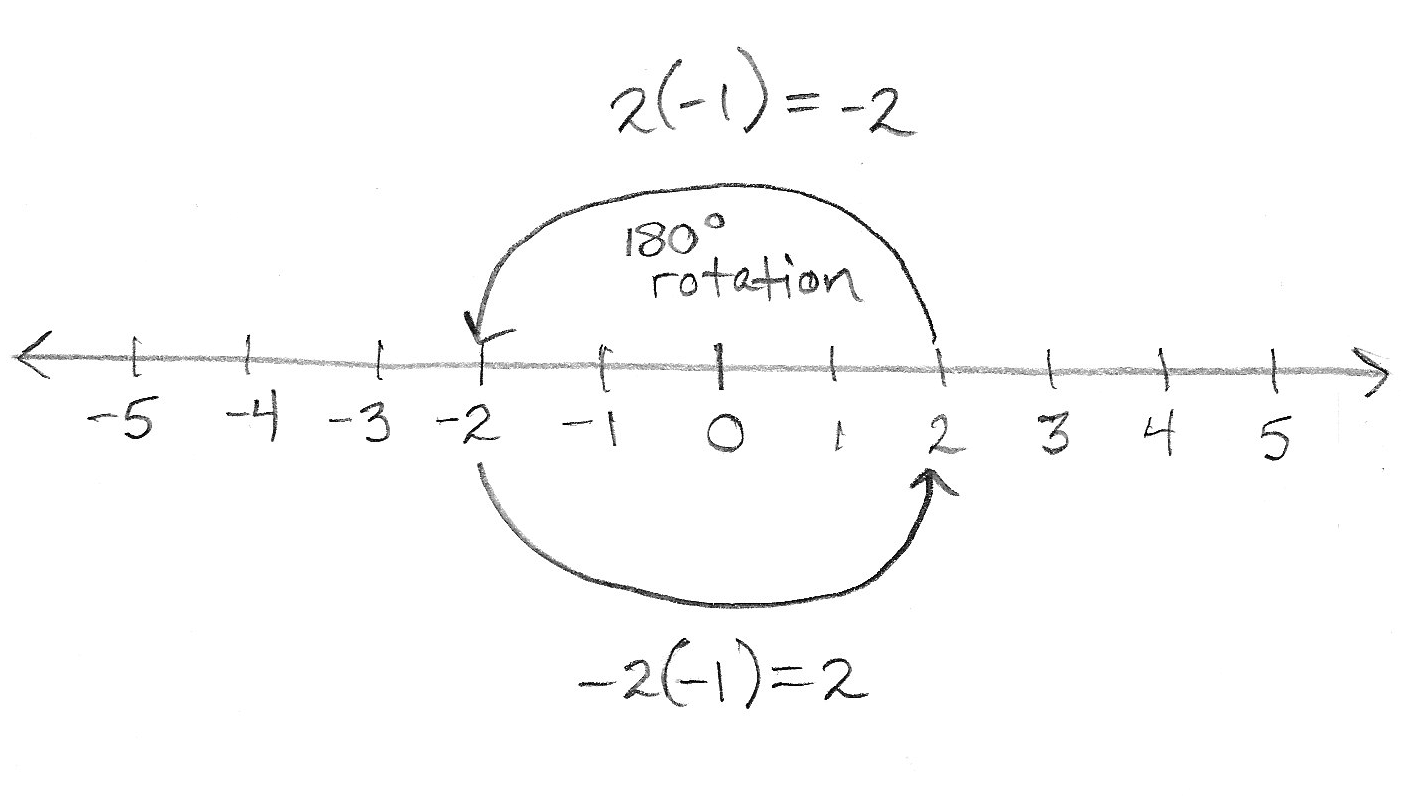 Pose this interesting thought question to students:  Is there a number we can multiply by that corresponds to a  rotation?Students may find that this is a strange question.  First, such a number does not take the number line to itself, so we have to imagine another number line that is a  rotation of the original: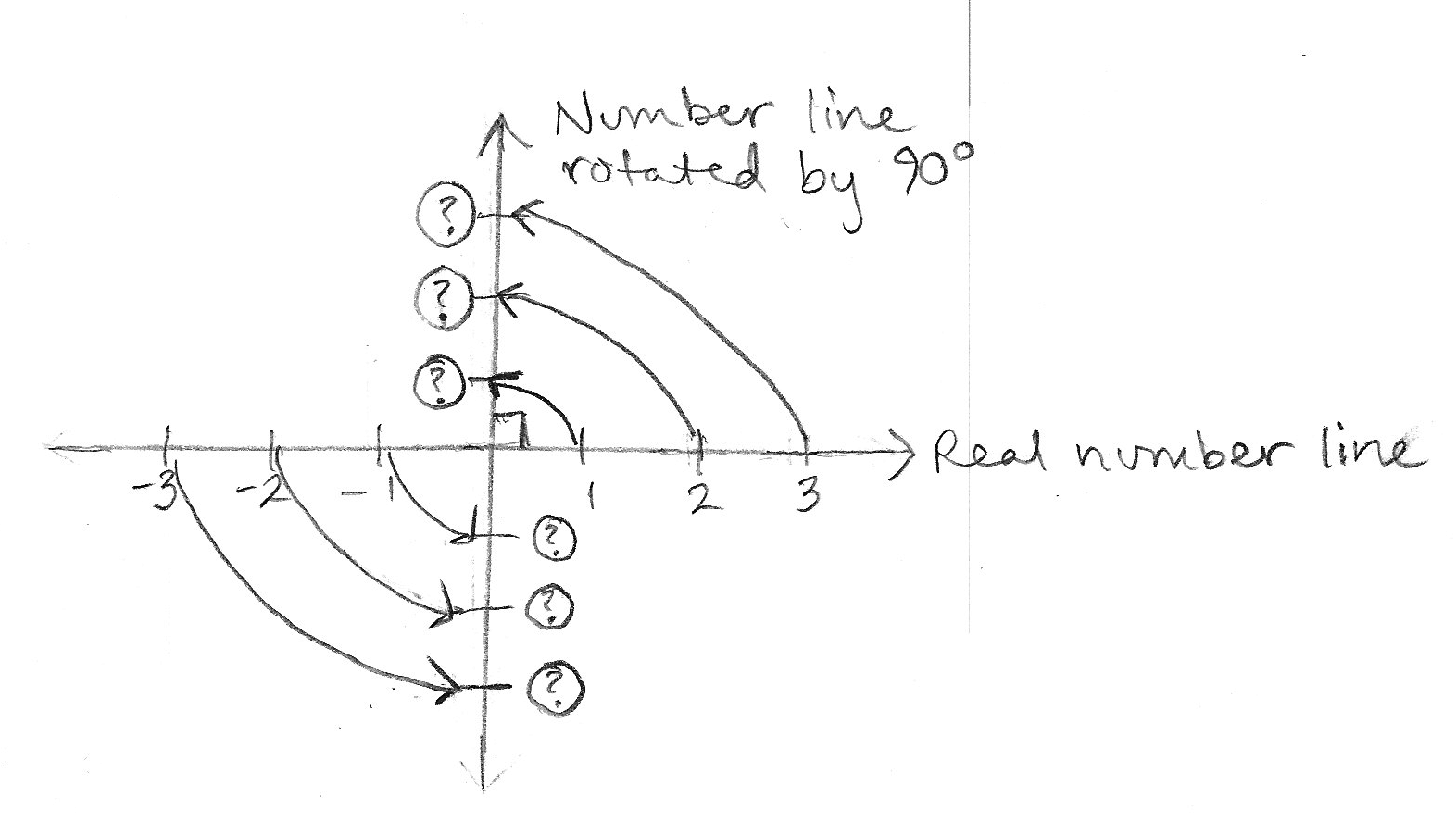 This is like the coordinate plane.  However, how should we label the points on the vertical axis?Well, since we imagined such a number existed, let’s call it the imaginary axis and subdivide it into units of something called .  Then, the point  on the number line rotates to  on the rotated number line and so on, as follows: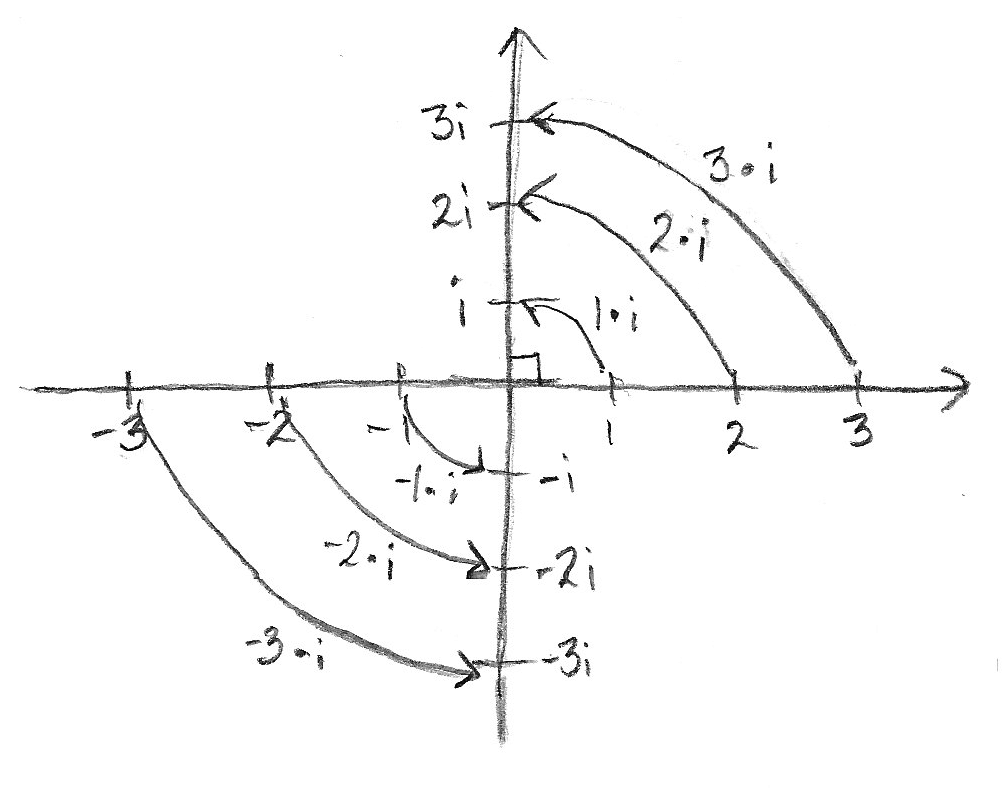 What happens if we multiply a point on the vertical number line by ? We rotate that point by  counterclockwise: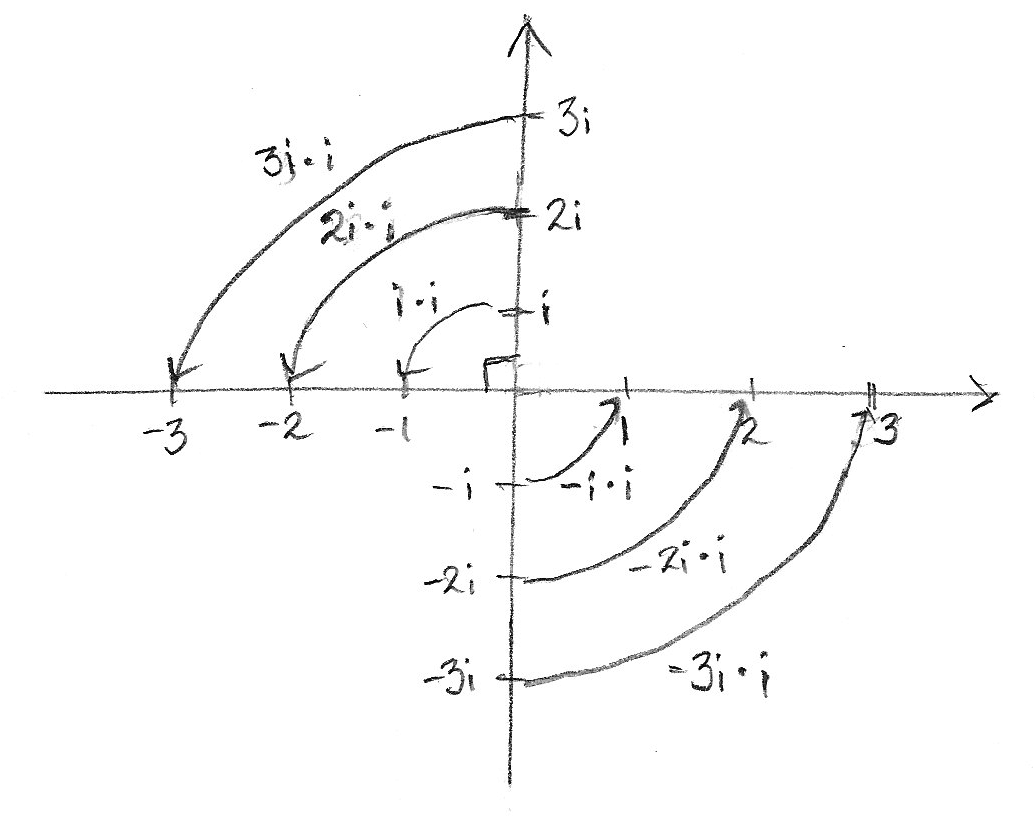 When we perform two  rotations, it is the same as performing a  rotation, so multiplying by  twice results in the same rotation as multiplying by .  Since two rotations by  is the same as a single rotation by , two rotations by  is equivalent to multiplication by  twice, and one rotation by  is equivalent to multiplication by  we havefor any real number  thus,  Why might this new number  be useful?Recall from the Opening Exercise that there are no real solutions to the equation
However, this new number  is a solution.In fact, “solving” the equation , we get
However, because we know from above that , and , we have two solutions to the quadratic equation , which are  and .These result suggests that “.”  That seems a little weird, but this new imagined number  already appears to solve problems we could not solve before.  For example, in Algebra I, when we applied the quadratic formula to
we found that
 or or.Recognizing the negative number under the square root, we reported that the equation  has no real solutions.  Now, however, we can write
Therefore,  or , which means  and  are the solutions to The solutions  and  are numbers called complex numbers, which we can locate in the complex plane. 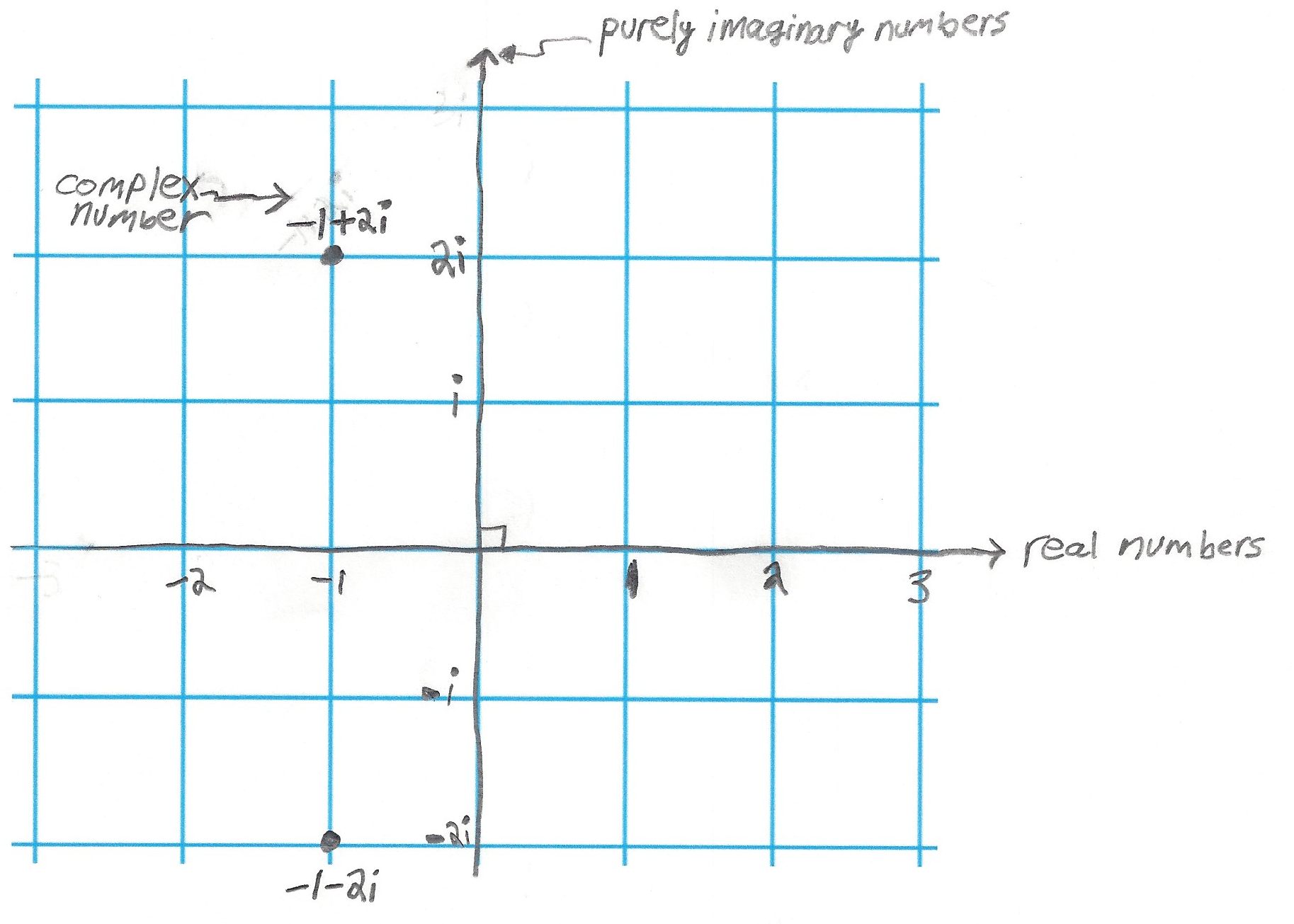 In fact, all complex numbers can be written in the form
where  and  are real numbers.  Just as we can represent real numbers on the number line, we can represent complex numbers in the complex plane.  Each complex number  can be located in the complex plane in the same way we locate the point  in the Cartesian plane.  From the origin, translate  units horizontally along the real axis and  units vertically along the imaginary axis. 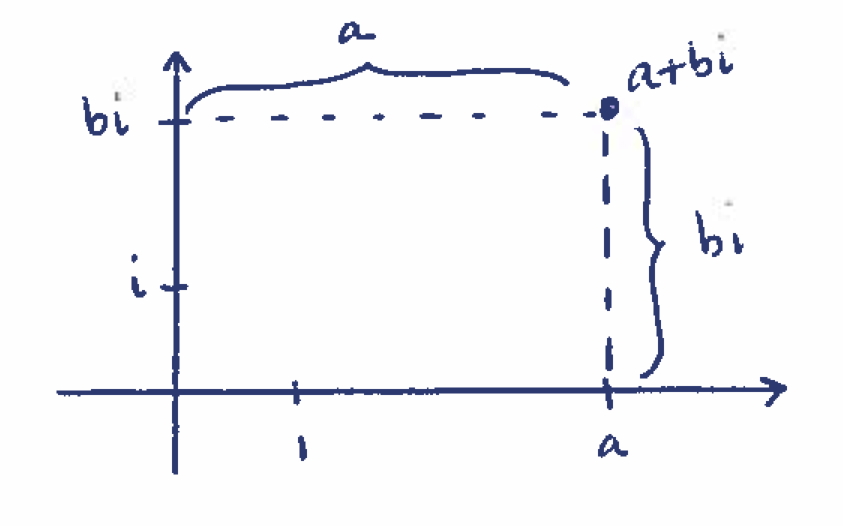 Since complex numbers are built from real numbers, we should be able to add, subtract, multiply, and divide them.  They should also satisfy the commutative, associative, and distributive properties, just as real numbers do.Let’s check how some of these operations work for complex numbers.  Examples 1–2 (4 minutes):  Addition and Subtraction with Complex NumbersAddition of variable expressions is a matter of re-arranging terms according to the properties of operations.  Often, we call this “combining like terms.”  These properties of operations apply to complex numbers.
Example 1:  Addition with Complex NumbersCompute .Example 2:  Subtraction with Complex NumbersCompute .Examples 3-4 (6 minutes):  Multiplication with Complex NumbersMultiplication uses the properties of operations and the fact that .  It is analogous to polynomial multiplication.

Example 3:  Multiplication with Complex NumbersCompute .
Example 4:  Multiplication with Complex NumbersVerify that  and  are solutions to .::So, both complex numbers  and  are solutions to the quadratic equation .Closing (4 minutes)Close by asking students to write or discuss with a neighbor some reasons for defining the set of complex numbers in the first place.  Have them explain the importance of complex numbers satisfying the arithmetic properties of real numbers.  How does geometry help explain ?  The Lesson Summary box presents key findings from today’s lesson.Exit Ticket (5 minutes)In this Exit Ticket, students reduce a complex expression into its  form and then locate the corresponding point on the complex plane.  Name                 							         		Date              		         Lesson 37:  A Surprising Boost from GeometryExit TicketExpress the quantities below in  form, and graph the corresponding points on the complex plane.  If you use one set of axes, be sure to label each point appropriately. Exit Ticket Sample SolutionsExpress the quantities below in  form, and graph the corresponding points on the complex plane.  If you use one set of axes, be sure to label each point appropriately.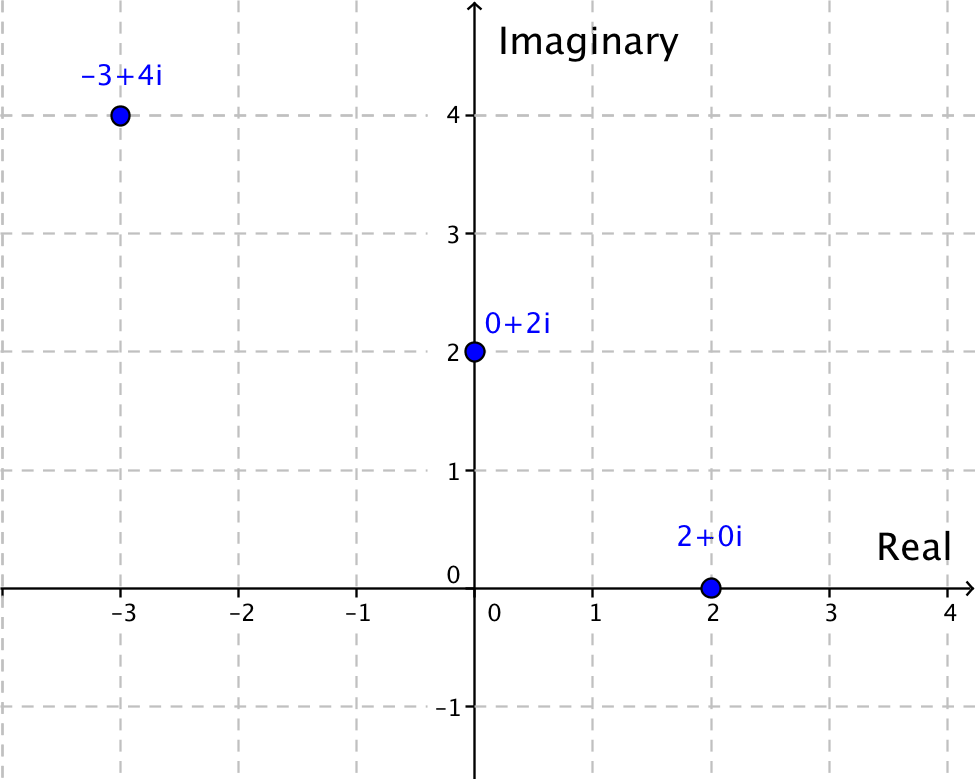 Problem Set Sample SolutionsThis problem set offers your students an opportunity to practice and gain facility with complex numbers and complex number arithmetic.  Locate the point on the complex plane corresponding to the complex number given in parts (a)–(h).  On one set of axes, label each point by its identifying letter.  For example, the point corresponding to  should be labeled “a.”  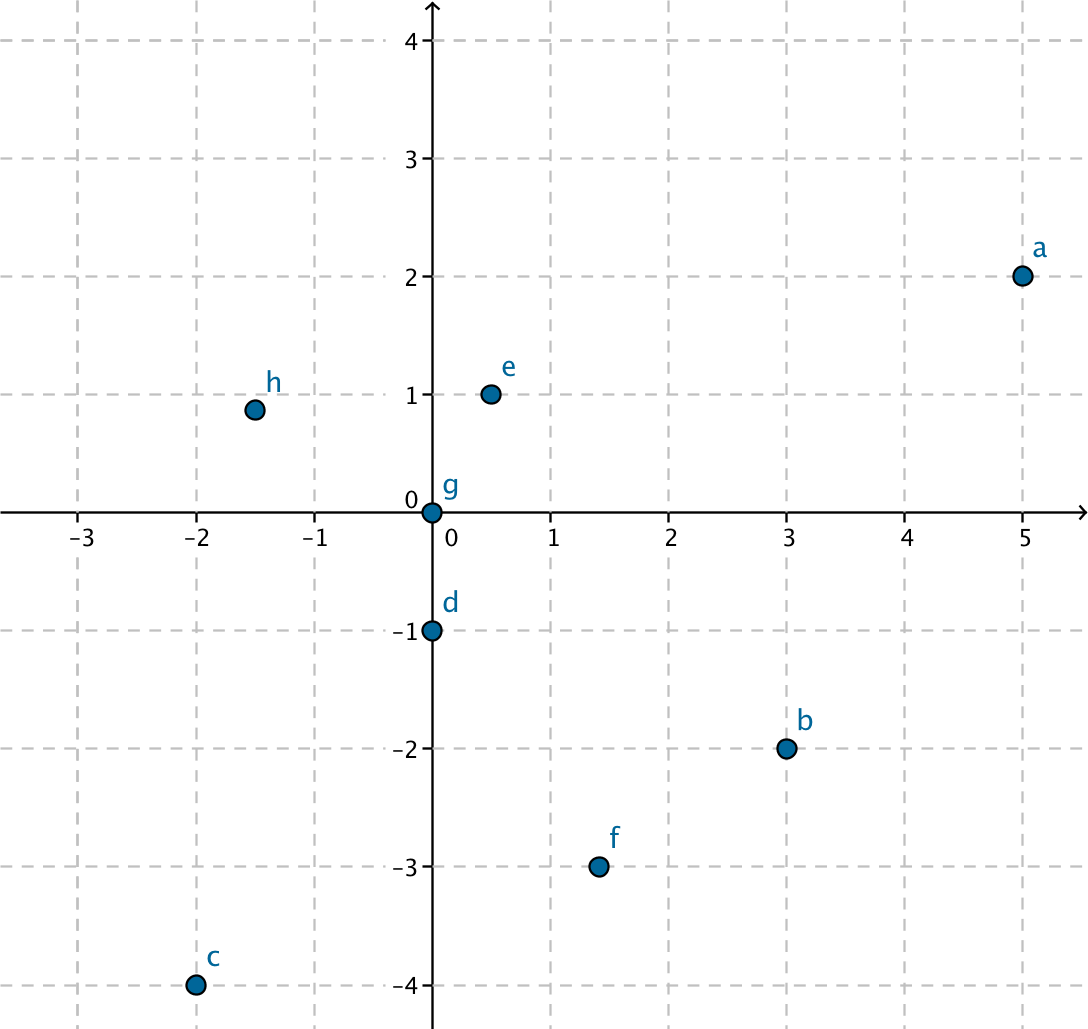 Express each of the following in  form.Express each of the following in  form. Find the real values of  and  in each of the following equations using the fact that if , then  and . Since , we see that
lot , , , and  on the complex plane and describe how multiplication by each rotates points in the complex plane.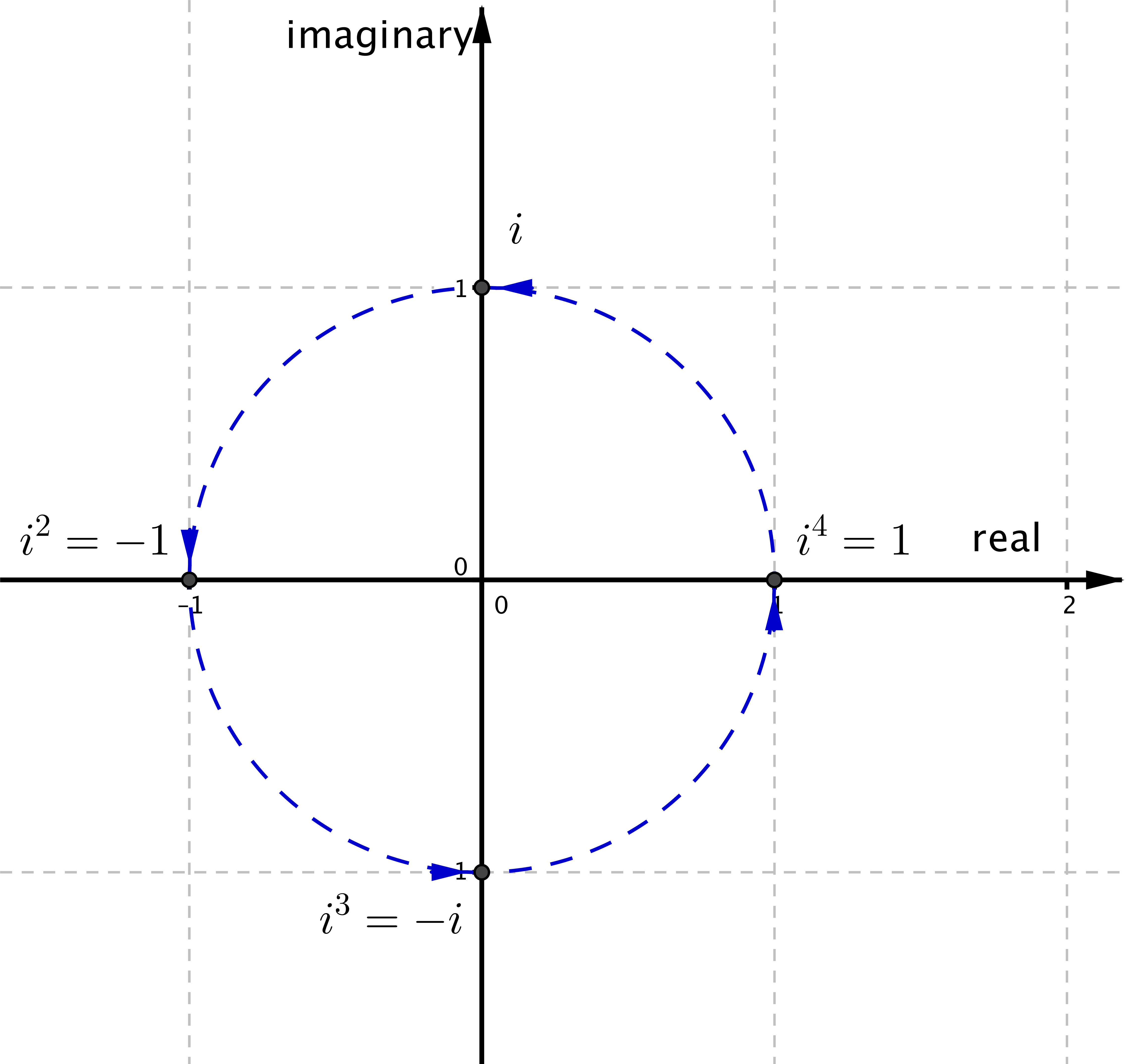 Multiplying by  rotates points by counterclockwise around .  Multiplying by  rotates points by  about .  Multiplying by  rotates points counterclockwise by  about the origin, which is equivalent to rotation by  clockwise about the origin.  Multiplying by  rotates points counterclockwise by , which is equivalent to not rotating at all.  The points , , , and  are plotted below on the complex plane.Express each of the following in  form.A simple approach is to notice that every  multiplications by  result in four  rotations, which takes  back to .  Therefore, divide  by , which is  with a remainder .  So,  rotations will take  onto .Express each of the following in  form.Evaluate  when . Evaluate  when .Show by substitution that  is a solution to . a. 	Evaluate the four products below. Evaluate .		Evaluate  		Evaluate   		Evaluate  		Suppose and  are positive real numbers.  Determine whether the following quantities are equal or not equal. and  		not equal and                                    equal
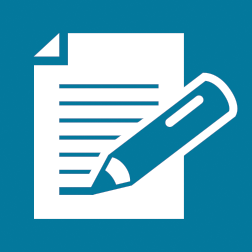 No real solution